Parent Letter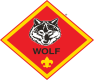 What day of the week works for you and your Scout?Cross out days that don’t work.   We even have Dens that meet on Sunday Evenings when the week has winded down.S      M      T     W     T      F      SBased on your interests what meeting(s) can you lead?Fitness and SportsHealth and First AidMake Excel Spreadsheets for 3a, 4e, and 8bHome SafetyOuting:  Community location, Home Depot or Lowe’s Saturday Craft, Fire Department, HikingShow how to use a variety of ToolsRecycling, Leave No Trace, EnergyFood PyramidA Strong Den Den Leader:  Coordinates each Parent to lead a meeting and connects the Den directly to the Pack and Parent CommitteeAssistant Den Leader:  Fills Den Leader role when not availableDen Secretary:  Send out Den & Pack Meeting notices and upcoming Scouting events by email, the Secretary does not make calls to each Parent Den Popcorn Chair:  Coordinate Picking up Popcorn for Show & Deliver Sales, Account for Den Popcorn Inventory and Sales by each Scout (thru October)Den Awards Chair:  Tracks Instant Recognition Beads, Belt Loops and Pins, and other Awards monthly to be given to Pack Awards ChairConnecting the Den to the PackParent Meetings:  Leaders and the Committee Members come together to plan Pack Events and request needsRoundtable Meetings:  Meet with Tall Pine Council to hear of upcoming events, the first Tuesday of the Month 7 p.m.Pack Needs:  Halloween Dance Committee, Pinewood Derby Committee, Blue & Gold Committee, Scouting for Food Chair, Spring Build Committee  Pack Leadership:  Assistant Cub Master – help lead Pack MeetingsAwards Chair – enters Awards earned by Pack and purchases awards at Tall Pine Council Websiteswww.scoutlander.com ; www.tpcbsa.org ; www.myscouting.org ; www.usscouts.org Contact  Nicole Mason nicole-mason@hotmail.com 810 953-0216